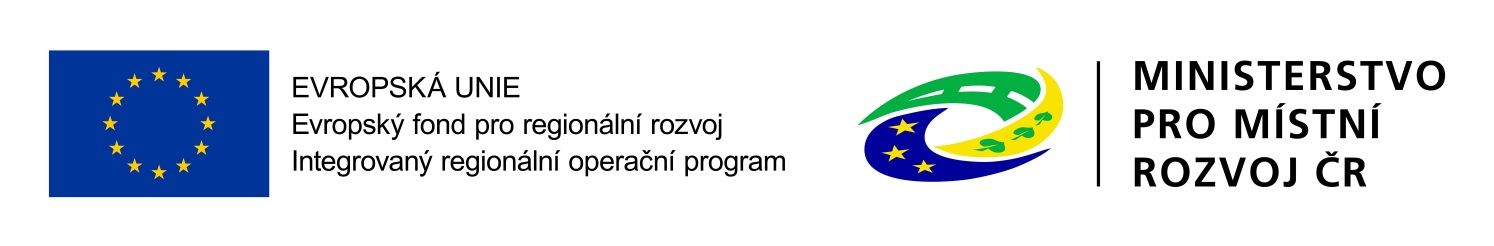 Název projektu :Výstavba chodníku a místa pro přecházení v TučíněPrioritní osa: 4 Komunitně vedený místní rozvojSpecifický cíl 1.2: 4.1: Posílení komunitně vedeného místního rozvoje za účelem zvýšení kvality života ve venkovských oblastech a aktivizace místního potenciálu.Hlavním cílem projektu je výstavba nového chodníkového tělesa v obci Tučín. Celkem dojde k výstavbě nového bezbariérového chodníku v délce 56,35 metrů. Součástí projektu je i realizace osvětlení nového chodníkového tělesa a zbudování místa pro přecházení. Předmětný projekt je spolufinancován Evropskou unií.